INDICAÇÃO N.º 1537/2018Ementa: substituir placas de denominação de logradouro público da Rua João Luiz Ungaretti, Vila Boa Esperança.Exmo. Senhor Presidente.Justificativa:Considerando o estado de conservação das placas de denominação de logradouro público que se encontram apagadas, dificultando sua visibilidade, a Vereadora Mônica Morandi requer nos termos do art. 127 do regimento interno, que seja encaminhada ao Exmo. Prefeito Municipal a seguinte indicação:	Que seja realizada a substituição das placas de denominação de logradouro público em toda extensão da Rua João Luiz Ungaretti, no bairro Vila Boa Esperança.Valinhos, 18 de maio de 2018.        __________________________                    Mônica Morandi		           VereadoraFoto anexa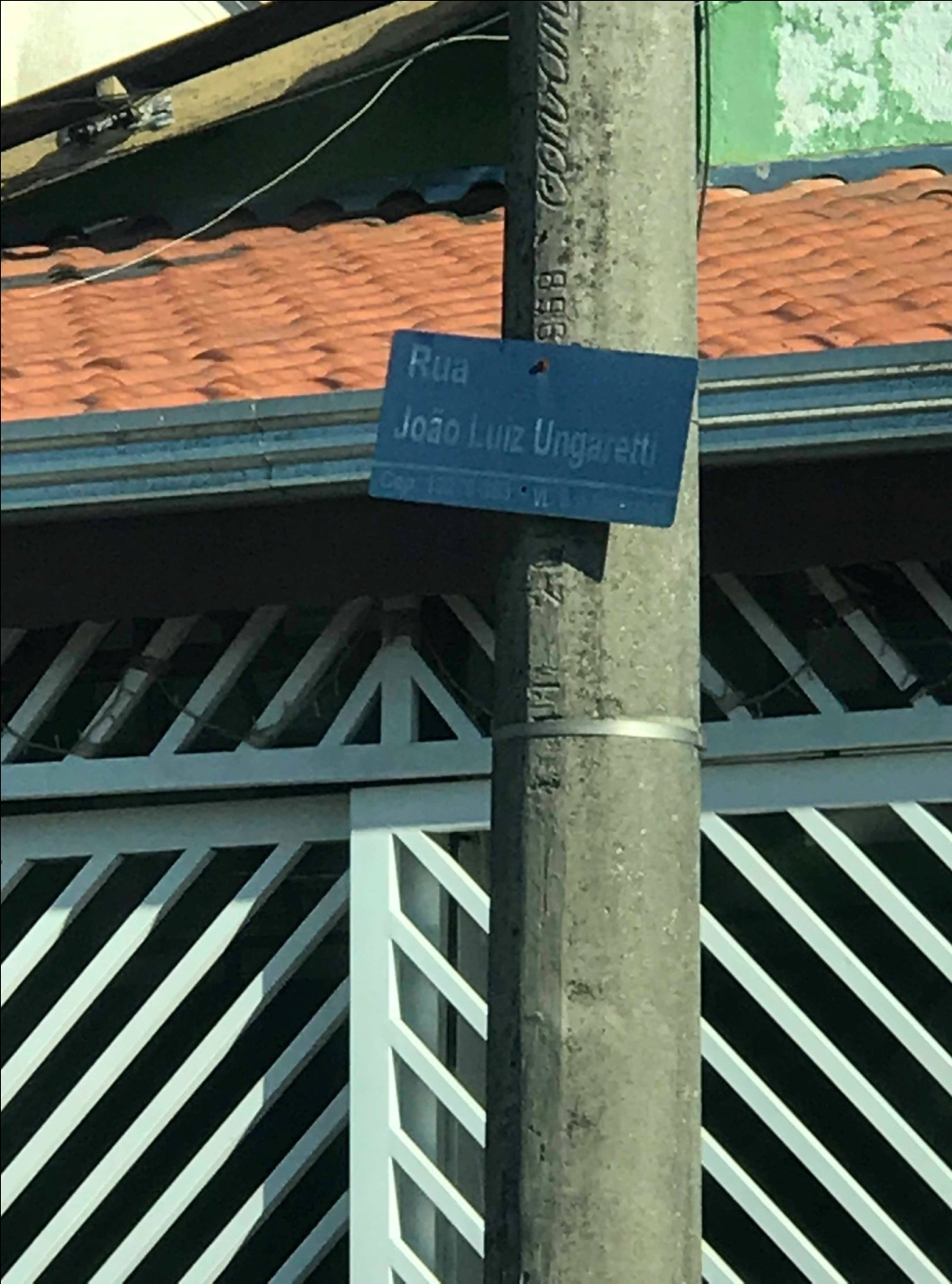 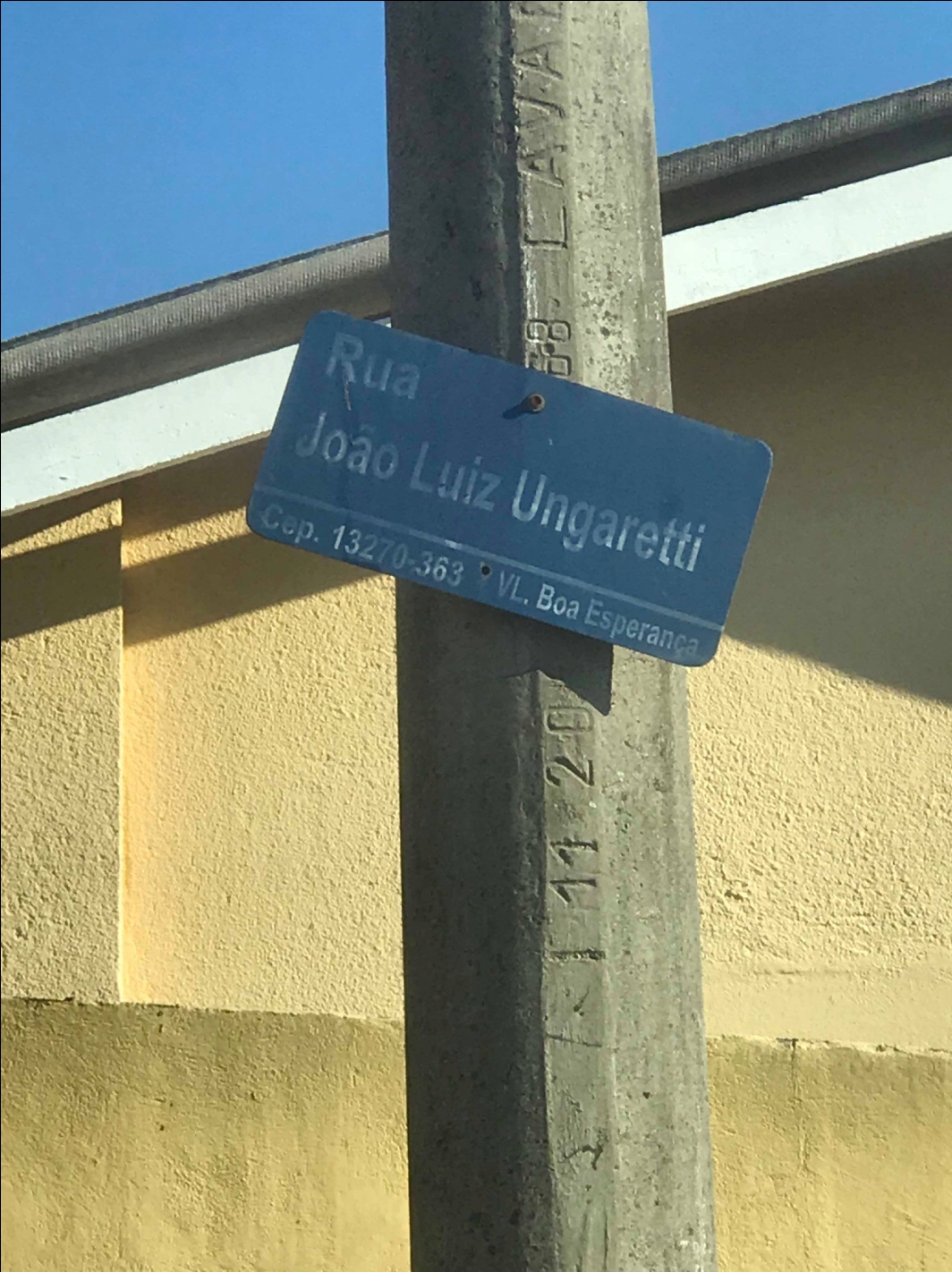 